江西农业大学家庭经济困难学生认定申请表院系：         专业：           年级：      班级：        学号：                          注：1.本表用于家庭经济困难学生认定，可复印。    2.学校、院系、专业、年级、班级可根据实际情况选择性填写。    3.承诺内容需本人手工填写“本人承诺以上所填写资料真实，如有虚假，愿承担相应责任。” 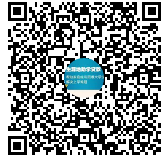 基本情况姓 名性 别出生年月出生年月出生年月籍  贯籍  贯基本情况身份证号  码家庭人口手机号码手机号码手机号码手机号码家庭通讯信息详细通讯地址详细通讯地址家庭通讯信息邮政编码邮政编码家长手机号码家长手机号码家庭成员情况姓名年龄与学生关系与学生关系工作（学习）单位工作（学习）单位工作（学习）单位工作（学习）单位工作（学习）单位工作（学习）单位职业年收入（元）年收入（元）年收入（元）健康状况健康状况家庭成员情况家庭成员情况家庭成员情况家庭成员情况家庭成员情况特殊群体类型脱贫家庭学生：□是 □否；  2.脱贫不稳定家庭学生：□是 □否；3.边缘易致贫家庭学生：□是 □否；  4.突发严重困难家庭学生：是 □否；5.最低生活保障家庭学生：□是 □否；  6.其他城镇困难群众家庭学生：是 □否；7.特困救助供养学生：□是 □否；  8.孤儿学生：是 □否； 9.残疾学生：是 □否；10.受疫情和洪灾影响严重的家庭经济困难学生：□是 □否。11.其他家庭经济困难学生：□是 □否。脱贫家庭学生：□是 □否；  2.脱贫不稳定家庭学生：□是 □否；3.边缘易致贫家庭学生：□是 □否；  4.突发严重困难家庭学生：是 □否；5.最低生活保障家庭学生：□是 □否；  6.其他城镇困难群众家庭学生：是 □否；7.特困救助供养学生：□是 □否；  8.孤儿学生：是 □否； 9.残疾学生：是 □否；10.受疫情和洪灾影响严重的家庭经济困难学生：□是 □否。11.其他家庭经济困难学生：□是 □否。脱贫家庭学生：□是 □否；  2.脱贫不稳定家庭学生：□是 □否；3.边缘易致贫家庭学生：□是 □否；  4.突发严重困难家庭学生：是 □否；5.最低生活保障家庭学生：□是 □否；  6.其他城镇困难群众家庭学生：是 □否；7.特困救助供养学生：□是 □否；  8.孤儿学生：是 □否； 9.残疾学生：是 □否；10.受疫情和洪灾影响严重的家庭经济困难学生：□是 □否。11.其他家庭经济困难学生：□是 □否。脱贫家庭学生：□是 □否；  2.脱贫不稳定家庭学生：□是 □否；3.边缘易致贫家庭学生：□是 □否；  4.突发严重困难家庭学生：是 □否；5.最低生活保障家庭学生：□是 □否；  6.其他城镇困难群众家庭学生：是 □否；7.特困救助供养学生：□是 □否；  8.孤儿学生：是 □否； 9.残疾学生：是 □否；10.受疫情和洪灾影响严重的家庭经济困难学生：□是 □否。11.其他家庭经济困难学生：□是 □否。脱贫家庭学生：□是 □否；  2.脱贫不稳定家庭学生：□是 □否；3.边缘易致贫家庭学生：□是 □否；  4.突发严重困难家庭学生：是 □否；5.最低生活保障家庭学生：□是 □否；  6.其他城镇困难群众家庭学生：是 □否；7.特困救助供养学生：□是 □否；  8.孤儿学生：是 □否； 9.残疾学生：是 □否；10.受疫情和洪灾影响严重的家庭经济困难学生：□是 □否。11.其他家庭经济困难学生：□是 □否。脱贫家庭学生：□是 □否；  2.脱贫不稳定家庭学生：□是 □否；3.边缘易致贫家庭学生：□是 □否；  4.突发严重困难家庭学生：是 □否；5.最低生活保障家庭学生：□是 □否；  6.其他城镇困难群众家庭学生：是 □否；7.特困救助供养学生：□是 □否；  8.孤儿学生：是 □否； 9.残疾学生：是 □否；10.受疫情和洪灾影响严重的家庭经济困难学生：□是 □否。11.其他家庭经济困难学生：□是 □否。脱贫家庭学生：□是 □否；  2.脱贫不稳定家庭学生：□是 □否；3.边缘易致贫家庭学生：□是 □否；  4.突发严重困难家庭学生：是 □否；5.最低生活保障家庭学生：□是 □否；  6.其他城镇困难群众家庭学生：是 □否；7.特困救助供养学生：□是 □否；  8.孤儿学生：是 □否； 9.残疾学生：是 □否；10.受疫情和洪灾影响严重的家庭经济困难学生：□是 □否。11.其他家庭经济困难学生：□是 □否。脱贫家庭学生：□是 □否；  2.脱贫不稳定家庭学生：□是 □否；3.边缘易致贫家庭学生：□是 □否；  4.突发严重困难家庭学生：是 □否；5.最低生活保障家庭学生：□是 □否；  6.其他城镇困难群众家庭学生：是 □否；7.特困救助供养学生：□是 □否；  8.孤儿学生：是 □否； 9.残疾学生：是 □否；10.受疫情和洪灾影响严重的家庭经济困难学生：□是 □否。11.其他家庭经济困难学生：□是 □否。脱贫家庭学生：□是 □否；  2.脱贫不稳定家庭学生：□是 □否；3.边缘易致贫家庭学生：□是 □否；  4.突发严重困难家庭学生：是 □否；5.最低生活保障家庭学生：□是 □否；  6.其他城镇困难群众家庭学生：是 □否；7.特困救助供养学生：□是 □否；  8.孤儿学生：是 □否； 9.残疾学生：是 □否；10.受疫情和洪灾影响严重的家庭经济困难学生：□是 □否。11.其他家庭经济困难学生：□是 □否。脱贫家庭学生：□是 □否；  2.脱贫不稳定家庭学生：□是 □否；3.边缘易致贫家庭学生：□是 □否；  4.突发严重困难家庭学生：是 □否；5.最低生活保障家庭学生：□是 □否；  6.其他城镇困难群众家庭学生：是 □否；7.特困救助供养学生：□是 □否；  8.孤儿学生：是 □否； 9.残疾学生：是 □否；10.受疫情和洪灾影响严重的家庭经济困难学生：□是 □否。11.其他家庭经济困难学生：□是 □否。脱贫家庭学生：□是 □否；  2.脱贫不稳定家庭学生：□是 □否；3.边缘易致贫家庭学生：□是 □否；  4.突发严重困难家庭学生：是 □否；5.最低生活保障家庭学生：□是 □否；  6.其他城镇困难群众家庭学生：是 □否；7.特困救助供养学生：□是 □否；  8.孤儿学生：是 □否； 9.残疾学生：是 □否；10.受疫情和洪灾影响严重的家庭经济困难学生：□是 □否。11.其他家庭经济困难学生：□是 □否。脱贫家庭学生：□是 □否；  2.脱贫不稳定家庭学生：□是 □否；3.边缘易致贫家庭学生：□是 □否；  4.突发严重困难家庭学生：是 □否；5.最低生活保障家庭学生：□是 □否；  6.其他城镇困难群众家庭学生：是 □否；7.特困救助供养学生：□是 □否；  8.孤儿学生：是 □否； 9.残疾学生：是 □否；10.受疫情和洪灾影响严重的家庭经济困难学生：□是 □否。11.其他家庭经济困难学生：□是 □否。脱贫家庭学生：□是 □否；  2.脱贫不稳定家庭学生：□是 □否；3.边缘易致贫家庭学生：□是 □否；  4.突发严重困难家庭学生：是 □否；5.最低生活保障家庭学生：□是 □否；  6.其他城镇困难群众家庭学生：是 □否；7.特困救助供养学生：□是 □否；  8.孤儿学生：是 □否； 9.残疾学生：是 □否；10.受疫情和洪灾影响严重的家庭经济困难学生：□是 □否。11.其他家庭经济困难学生：□是 □否。脱贫家庭学生：□是 □否；  2.脱贫不稳定家庭学生：□是 □否；3.边缘易致贫家庭学生：□是 □否；  4.突发严重困难家庭学生：是 □否；5.最低生活保障家庭学生：□是 □否；  6.其他城镇困难群众家庭学生：是 □否；7.特困救助供养学生：□是 □否；  8.孤儿学生：是 □否； 9.残疾学生：是 □否；10.受疫情和洪灾影响严重的家庭经济困难学生：□是 □否。11.其他家庭经济困难学生：□是 □否。脱贫家庭学生：□是 □否；  2.脱贫不稳定家庭学生：□是 □否；3.边缘易致贫家庭学生：□是 □否；  4.突发严重困难家庭学生：是 □否；5.最低生活保障家庭学生：□是 □否；  6.其他城镇困难群众家庭学生：是 □否；7.特困救助供养学生：□是 □否；  8.孤儿学生：是 □否； 9.残疾学生：是 □否；10.受疫情和洪灾影响严重的家庭经济困难学生：□是 □否。11.其他家庭经济困难学生：□是 □否。脱贫家庭学生：□是 □否；  2.脱贫不稳定家庭学生：□是 □否；3.边缘易致贫家庭学生：□是 □否；  4.突发严重困难家庭学生：是 □否；5.最低生活保障家庭学生：□是 □否；  6.其他城镇困难群众家庭学生：是 □否；7.特困救助供养学生：□是 □否；  8.孤儿学生：是 □否； 9.残疾学生：是 □否；10.受疫情和洪灾影响严重的家庭经济困难学生：□是 □否。11.其他家庭经济困难学生：□是 □否。影响家庭经济状况有关信息家庭人均年收入        元。家庭遭受自然灾害情况：                                                            。家庭遭受突发意外事件：                                                            。家庭成员因残疾、年迈而劳动能力弱情况：                                            。                                                                                  。家庭成员失业情况：                                                                。家庭欠债情况：                                                                    。其他情况：                                                                                                                                                          。家庭人均年收入        元。家庭遭受自然灾害情况：                                                            。家庭遭受突发意外事件：                                                            。家庭成员因残疾、年迈而劳动能力弱情况：                                            。                                                                                  。家庭成员失业情况：                                                                。家庭欠债情况：                                                                    。其他情况：                                                                                                                                                          。家庭人均年收入        元。家庭遭受自然灾害情况：                                                            。家庭遭受突发意外事件：                                                            。家庭成员因残疾、年迈而劳动能力弱情况：                                            。                                                                                  。家庭成员失业情况：                                                                。家庭欠债情况：                                                                    。其他情况：                                                                                                                                                          。家庭人均年收入        元。家庭遭受自然灾害情况：                                                            。家庭遭受突发意外事件：                                                            。家庭成员因残疾、年迈而劳动能力弱情况：                                            。                                                                                  。家庭成员失业情况：                                                                。家庭欠债情况：                                                                    。其他情况：                                                                                                                                                          。家庭人均年收入        元。家庭遭受自然灾害情况：                                                            。家庭遭受突发意外事件：                                                            。家庭成员因残疾、年迈而劳动能力弱情况：                                            。                                                                                  。家庭成员失业情况：                                                                。家庭欠债情况：                                                                    。其他情况：                                                                                                                                                          。家庭人均年收入        元。家庭遭受自然灾害情况：                                                            。家庭遭受突发意外事件：                                                            。家庭成员因残疾、年迈而劳动能力弱情况：                                            。                                                                                  。家庭成员失业情况：                                                                。家庭欠债情况：                                                                    。其他情况：                                                                                                                                                          。家庭人均年收入        元。家庭遭受自然灾害情况：                                                            。家庭遭受突发意外事件：                                                            。家庭成员因残疾、年迈而劳动能力弱情况：                                            。                                                                                  。家庭成员失业情况：                                                                。家庭欠债情况：                                                                    。其他情况：                                                                                                                                                          。家庭人均年收入        元。家庭遭受自然灾害情况：                                                            。家庭遭受突发意外事件：                                                            。家庭成员因残疾、年迈而劳动能力弱情况：                                            。                                                                                  。家庭成员失业情况：                                                                。家庭欠债情况：                                                                    。其他情况：                                                                                                                                                          。家庭人均年收入        元。家庭遭受自然灾害情况：                                                            。家庭遭受突发意外事件：                                                            。家庭成员因残疾、年迈而劳动能力弱情况：                                            。                                                                                  。家庭成员失业情况：                                                                。家庭欠债情况：                                                                    。其他情况：                                                                                                                                                          。家庭人均年收入        元。家庭遭受自然灾害情况：                                                            。家庭遭受突发意外事件：                                                            。家庭成员因残疾、年迈而劳动能力弱情况：                                            。                                                                                  。家庭成员失业情况：                                                                。家庭欠债情况：                                                                    。其他情况：                                                                                                                                                          。家庭人均年收入        元。家庭遭受自然灾害情况：                                                            。家庭遭受突发意外事件：                                                            。家庭成员因残疾、年迈而劳动能力弱情况：                                            。                                                                                  。家庭成员失业情况：                                                                。家庭欠债情况：                                                                    。其他情况：                                                                                                                                                          。家庭人均年收入        元。家庭遭受自然灾害情况：                                                            。家庭遭受突发意外事件：                                                            。家庭成员因残疾、年迈而劳动能力弱情况：                                            。                                                                                  。家庭成员失业情况：                                                                。家庭欠债情况：                                                                    。其他情况：                                                                                                                                                          。家庭人均年收入        元。家庭遭受自然灾害情况：                                                            。家庭遭受突发意外事件：                                                            。家庭成员因残疾、年迈而劳动能力弱情况：                                            。                                                                                  。家庭成员失业情况：                                                                。家庭欠债情况：                                                                    。其他情况：                                                                                                                                                          。家庭人均年收入        元。家庭遭受自然灾害情况：                                                            。家庭遭受突发意外事件：                                                            。家庭成员因残疾、年迈而劳动能力弱情况：                                            。                                                                                  。家庭成员失业情况：                                                                。家庭欠债情况：                                                                    。其他情况：                                                                                                                                                          。家庭人均年收入        元。家庭遭受自然灾害情况：                                                            。家庭遭受突发意外事件：                                                            。家庭成员因残疾、年迈而劳动能力弱情况：                                            。                                                                                  。家庭成员失业情况：                                                                。家庭欠债情况：                                                                    。其他情况：                                                                                                                                                          。家庭人均年收入        元。家庭遭受自然灾害情况：                                                            。家庭遭受突发意外事件：                                                            。家庭成员因残疾、年迈而劳动能力弱情况：                                            。                                                                                  。家庭成员失业情况：                                                                。家庭欠债情况：                                                                    。其他情况：                                                                                                                                                          。学生陈述申请认定理由个人承诺承诺内容：承诺内容：承诺内容：承诺内容：承诺内容：承诺内容：承诺内容：承诺内容：学生本人(或监护人)签字学生本人(或监护人)签字学生本人(或监护人)签字学生本人(或监护人)签字班级民主评议推荐档次推荐档次推荐档次 特别困难         困难 特别困难         困难 特别困难         困难 特别困难         困难 特别困难         困难 特别困难         困难 特别困难         困难 特别困难         困难 特别困难         困难 特别困难         困难 特别困难         困难 特别困难         困难 特别困难         困难班级民主评议推荐意见：	经班级认定评议小组评议，同意推荐。班主任签字： 	年    月    日推荐意见：	经班级认定评议小组评议，同意推荐。班主任签字： 	年    月    日推荐意见：	经班级认定评议小组评议，同意推荐。班主任签字： 	年    月    日推荐意见：	经班级认定评议小组评议，同意推荐。班主任签字： 	年    月    日推荐意见：	经班级认定评议小组评议，同意推荐。班主任签字： 	年    月    日推荐意见：	经班级认定评议小组评议，同意推荐。班主任签字： 	年    月    日推荐意见：	经班级认定评议小组评议，同意推荐。班主任签字： 	年    月    日推荐意见：	经班级认定评议小组评议，同意推荐。班主任签字： 	年    月    日推荐意见：	经班级认定评议小组评议，同意推荐。班主任签字： 	年    月    日推荐意见：	经班级认定评议小组评议，同意推荐。班主任签字： 	年    月    日推荐意见：	经班级认定评议小组评议，同意推荐。班主任签字： 	年    月    日推荐意见：	经班级认定评议小组评议，同意推荐。班主任签字： 	年    月    日推荐意见：	经班级认定评议小组评议，同意推荐。班主任签字： 	年    月    日推荐意见：	经班级认定评议小组评议，同意推荐。班主任签字： 	年    月    日推荐意见：	经班级认定评议小组评议，同意推荐。班主任签字： 	年    月    日推荐意见：	经班级认定评议小组评议，同意推荐。班主任签字： 	年    月    日认定决议学院意见：	经学院认定工作组认真审核， 同意班级意见，认定该生为	          	学生。					                                      院系（公章）	年    月    日学院意见：	经学院认定工作组认真审核， 同意班级意见，认定该生为	          	学生。					                                      院系（公章）	年    月    日学院意见：	经学院认定工作组认真审核， 同意班级意见，认定该生为	          	学生。					                                      院系（公章）	年    月    日学院意见：	经学院认定工作组认真审核， 同意班级意见，认定该生为	          	学生。					                                      院系（公章）	年    月    日学院意见：	经学院认定工作组认真审核， 同意班级意见，认定该生为	          	学生。					                                      院系（公章）	年    月    日学院意见：	经学院认定工作组认真审核， 同意班级意见，认定该生为	          	学生。					                                      院系（公章）	年    月    日学院意见：	经学院认定工作组认真审核， 同意班级意见，认定该生为	          	学生。					                                      院系（公章）	年    月    日学院意见：	经学院认定工作组认真审核， 同意班级意见，认定该生为	          	学生。					                                      院系（公章）	年    月    日学院意见：	经学院认定工作组认真审核， 同意班级意见，认定该生为	          	学生。					                                      院系（公章）	年    月    日学院意见：	经学院认定工作组认真审核， 同意班级意见，认定该生为	          	学生。					                                      院系（公章）	年    月    日学院意见：	经学院认定工作组认真审核， 同意班级意见，认定该生为	          	学生。					                                      院系（公章）	年    月    日学院意见：	经学院认定工作组认真审核， 同意班级意见，认定该生为	          	学生。					                                      院系（公章）	年    月    日学院意见：	经学院认定工作组认真审核， 同意班级意见，认定该生为	          	学生。					                                      院系（公章）	年    月    日学院意见：	经学院认定工作组认真审核， 同意班级意见，认定该生为	          	学生。					                                      院系（公章）	年    月    日学院意见：	经学院认定工作组认真审核， 同意班级意见，认定该生为	          	学生。					                                      院系（公章）	年    月    日学院意见：	经学院认定工作组认真审核， 同意班级意见，认定该生为	          	学生。					                                      院系（公章）	年    月    日